Отчет о мероприятиях посвященных Месячнику солидарности в борьбе с терроризмом в образовательных учреждениях Урупском муниципальном районеВ соответствии с письмом Министерства образования и науки КЧР от 07.08.2017 № 3436  "О проведении Месячника солидарности  в борьбе с терроризмом в образовательных организациях"  муниципальное казенное учреждение "Управление образования администрации Урупского муниципального района КЧР"   сообщает, что  4 сентября 2017 года в образовательных учреждениях Урупского муниципального района  прошли следующие мероприятия, посвященные Месячнику солидарности в борьбе с терроризмом:-  митинги и торжественные линейки посвященные  «Терроризм – угроза планете». Также  классными руководителями  подготовлены различные мероприятия – в 5-х классах  проведены беседы «Как не стать жертвой терроризма?», учащимся объяснили сущность терроризма, и как можно содействовать формированию толерантности и профилактики межнациональной розни и нетерпимости. В 6-7 классах классные часы: "Беслан. Наша память  и боль", "Эхо Бесланской трагедии", уроки мужества. Учащиеся почтили память погибших в трагедии минутой молчания. В начальных классах  проведены беседы по ознакомлению учащихся с основными правилами поведения в условиях теракта, разыграны различные ситуации. Во время мероприятий использовались презентации, видеоролики. Школьники узнали, каким стал современный терроризм, меры противостояния, а также правила поведения в случае террористической угрозы.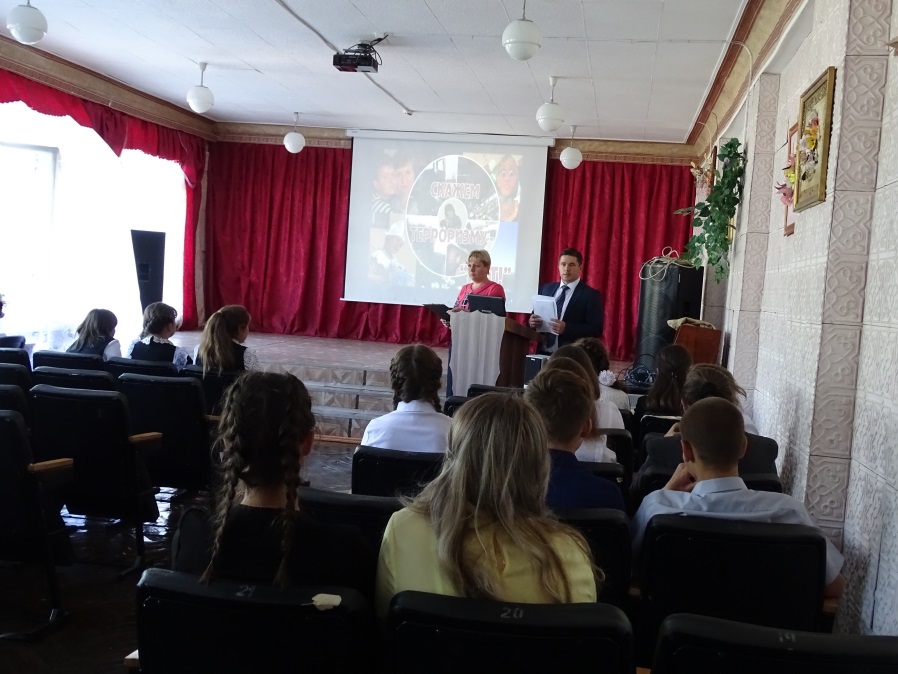 Учащимся 8-11 классов продемонстрированы обучающие фильмы «Действия при угрозе и совершении террористических актов», «Думай, действуй, выживай!», «Современная вербовка». После просмотра видеоряда классные руководители провели анкетирование учащихся с целью проверки полученных теоретических знаний. Учащимся напомнили о том, какие правила нужно соблюдать, чтобы не стать жертвой терроризма, а также об основных действиях в случае теракта. Продемонстрированный видеофрагмент «Беслан. Мужчины плачут!» заставил старшеклассников задуматься об ужасе террора и недопущении подобных трагедий в будущем.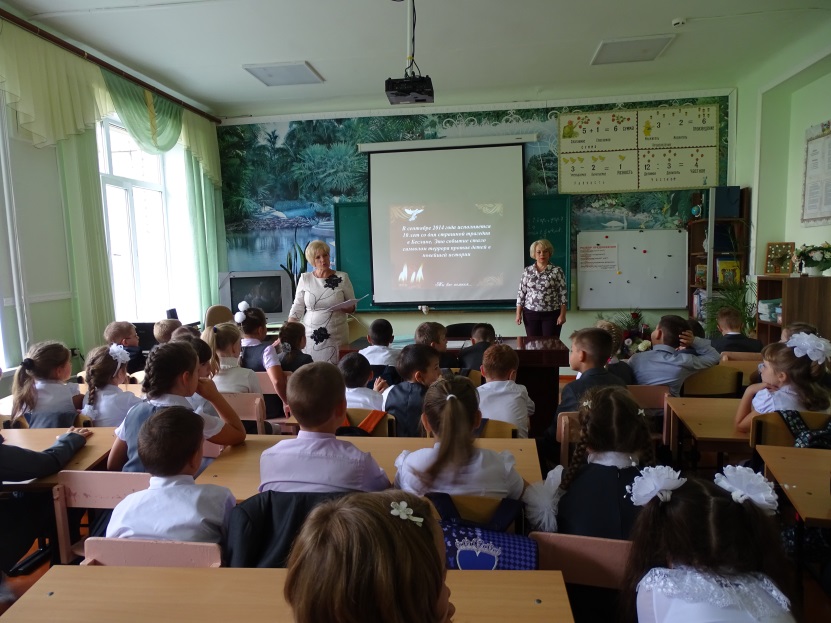 Завершающими мероприятиями в этот день стали конкурсы рисунков на асфальте «Жизнь без терроризма» среди учащихся 2 - 4 классов. 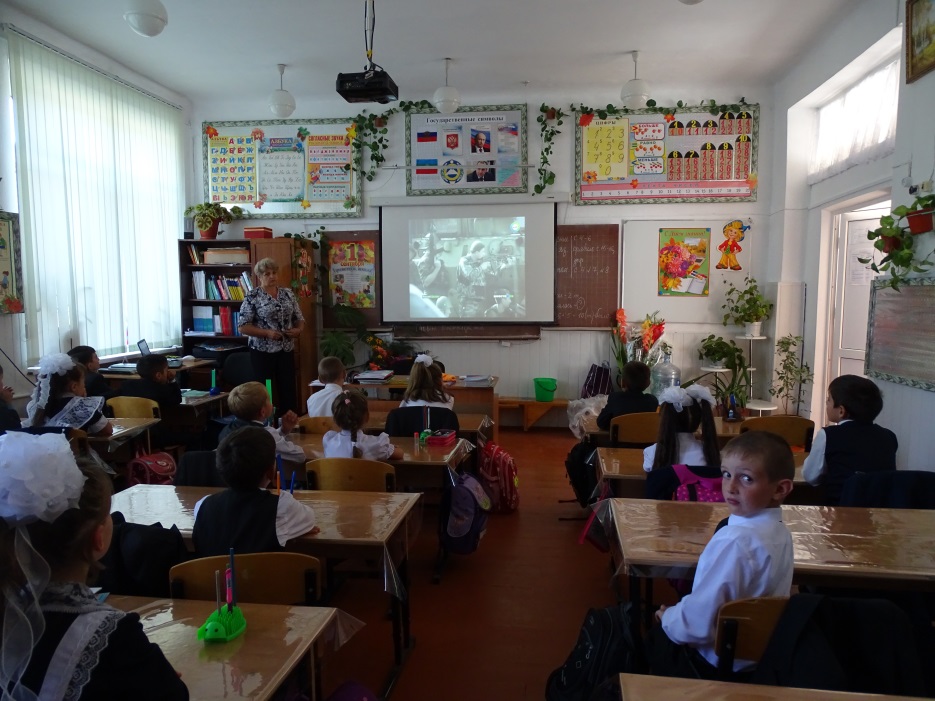 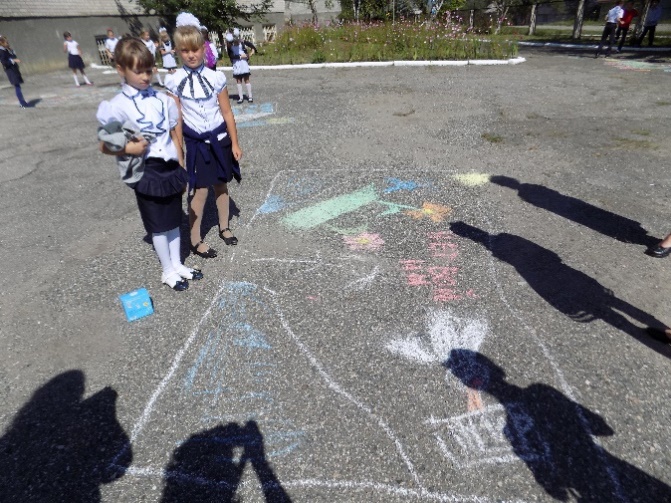 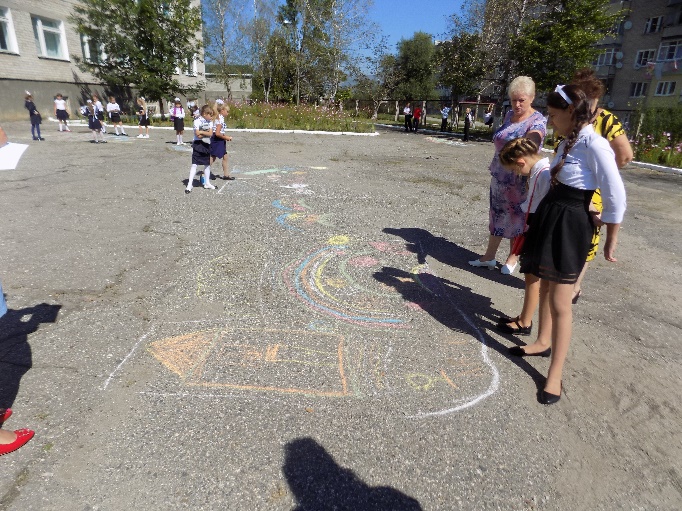 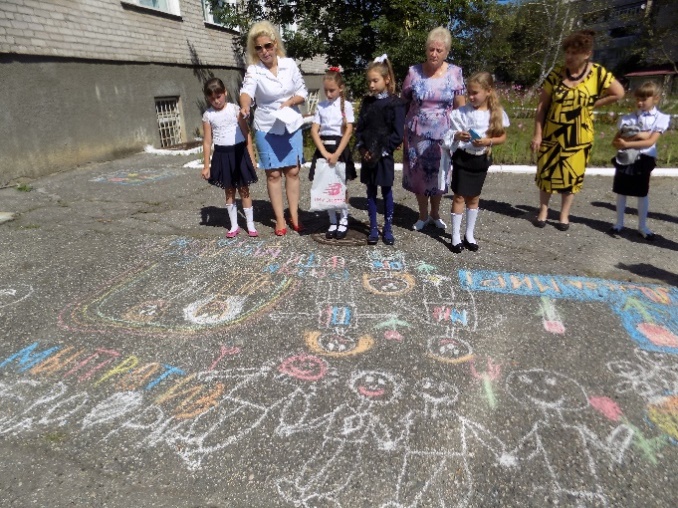 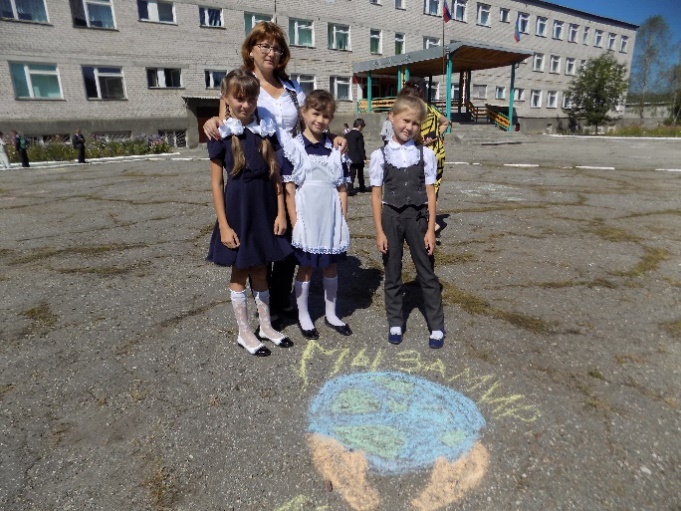 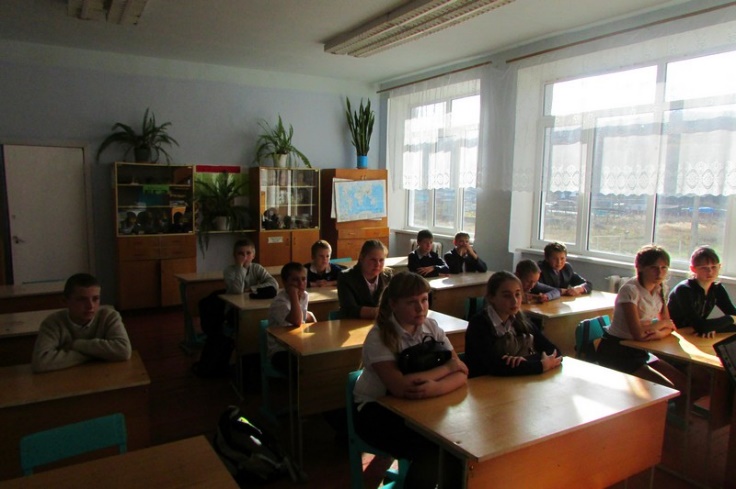 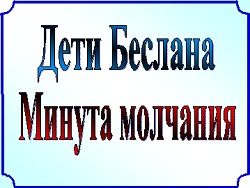 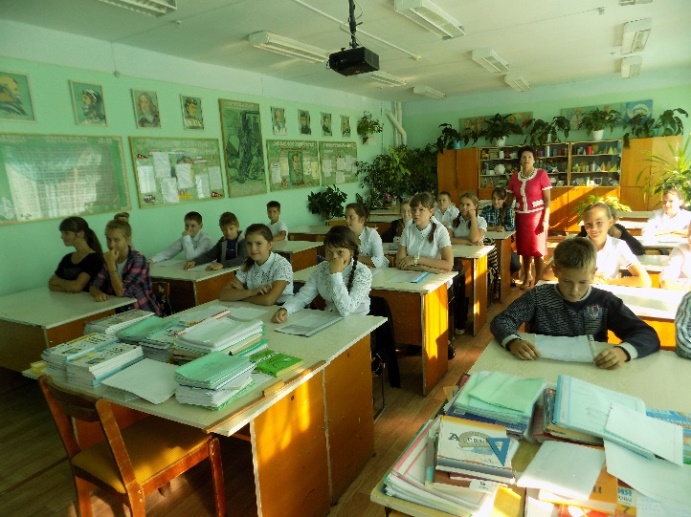 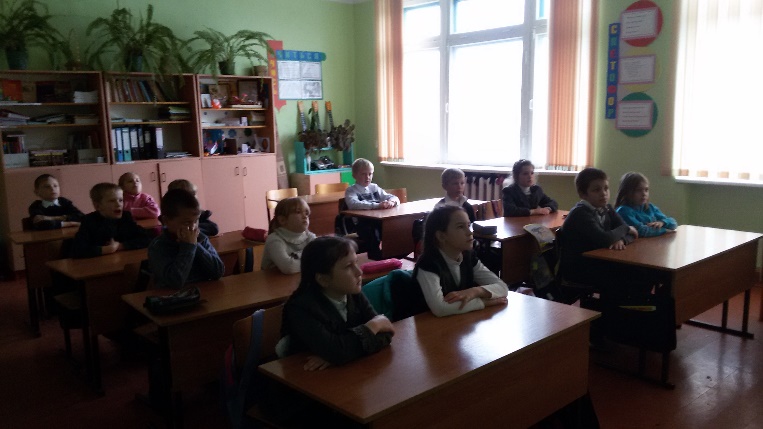 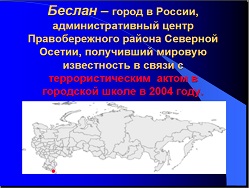        В данных мероприятиях   приняли участие 9  дошкольных образовательных учреждений. 4 сентября в рамках Месячника солидарности в борьбе с терроризмом  проведены  мероприятия по профилактике терроризма: проведены плановые инструктажи, обновлена информация на стендах Учреждения и в уголках для родителей.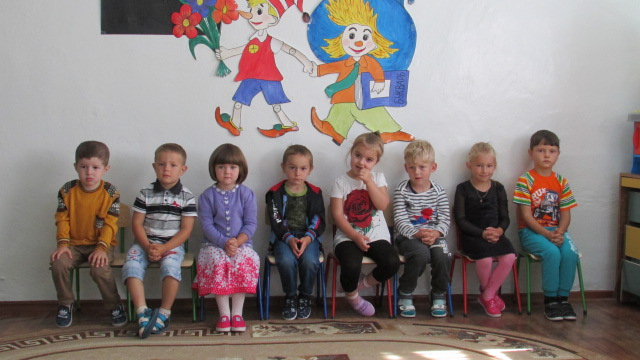        Прошли познавательные, обучающие мероприятия с воспитанниками, посвященные Дню солидарности в борьбе с терроризмом: 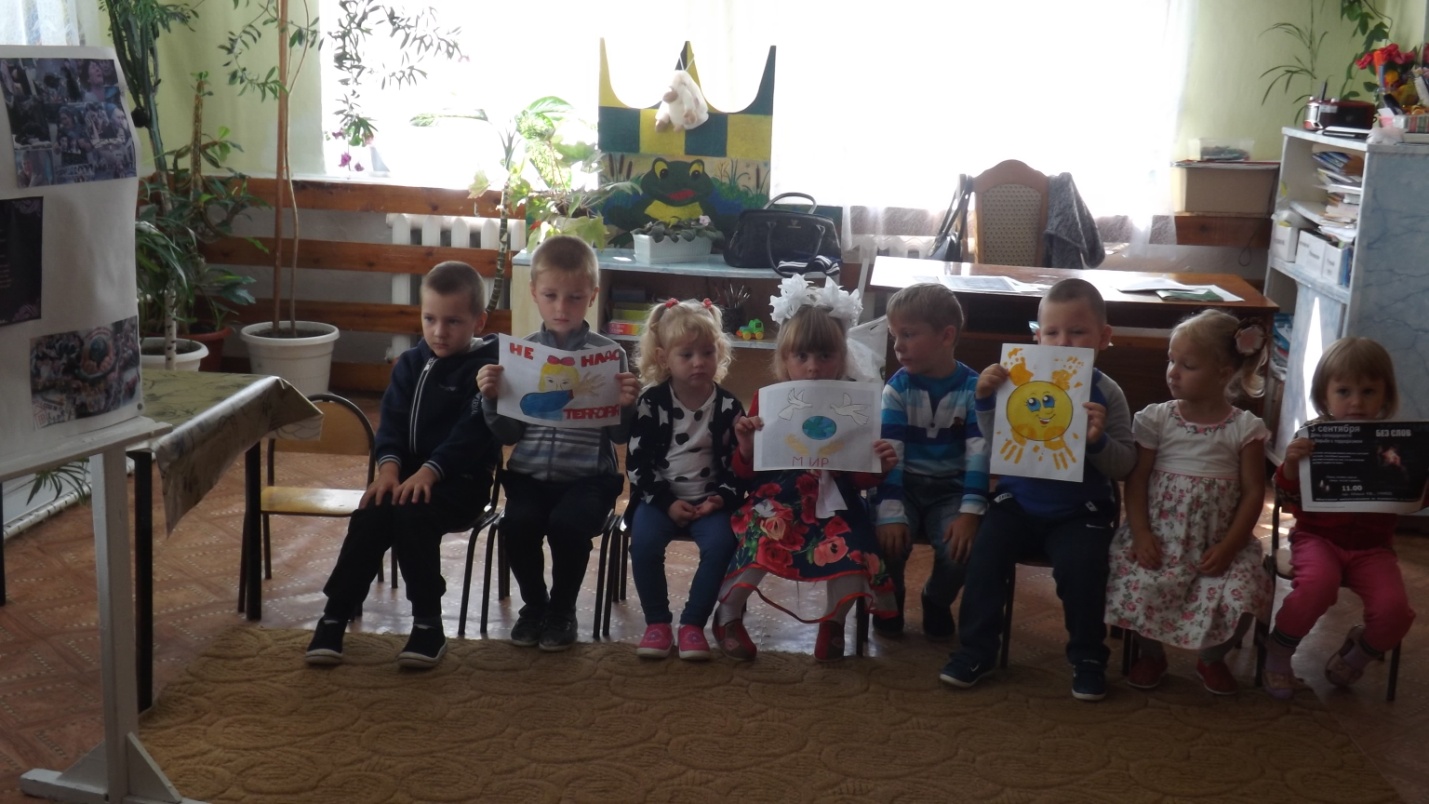 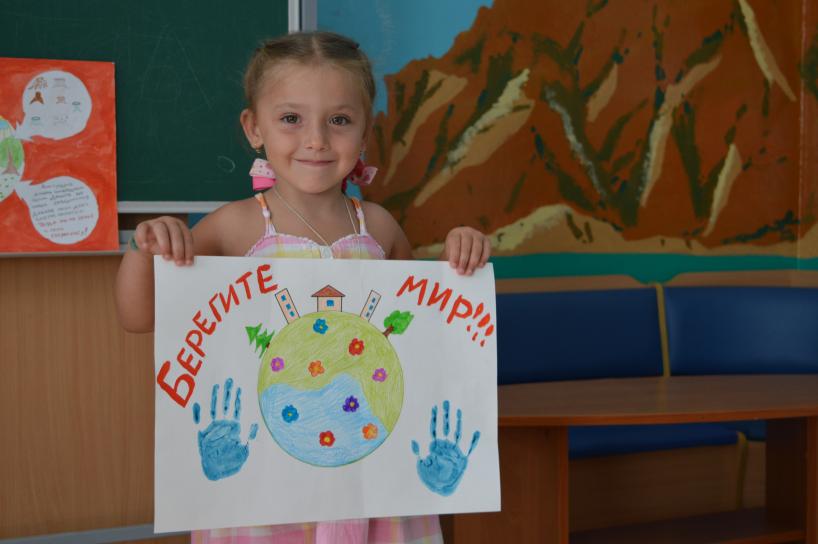 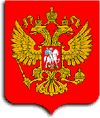 Российская ФедерацияМКУ «Управление образования администрации Урупского муниципального районаКарачаево-Черкесской Республики»«05» сентября 2017 г. № 317МИНИСТРУ ОБРАЗОВАНИЯ И НАУКИ  КАРАЧАЕВО – ЧЕРКЕССКОЙ РЕСПУБЛИКИИ.В. КРАВЧЕНКО1.Беседы  в средней группе:«На прогулку мы идём», «Встреча с незнакомцем», «Если нашёл предмет»2.Конкурс рисунков на асфальте «Мы за мир»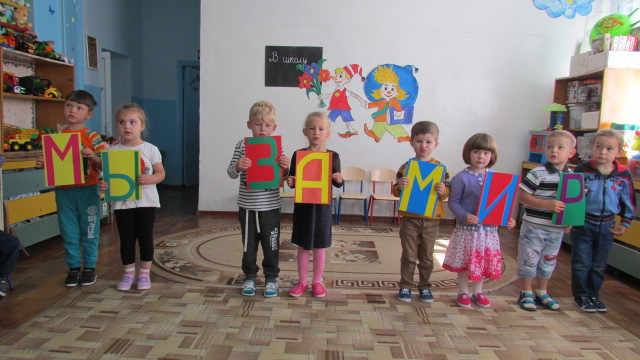 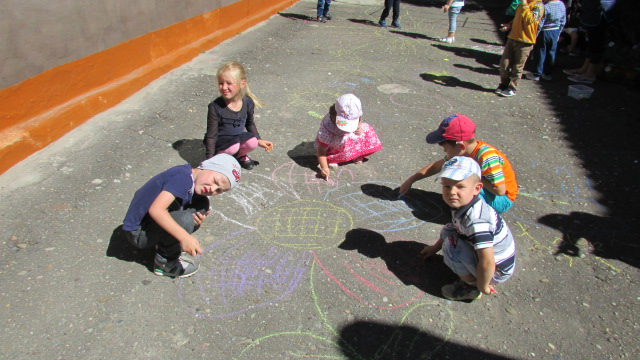 Начальник МКУ «Управление образования администрации Урупского муниципального района КЧР» 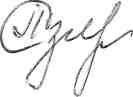 Т.И. Озерная 